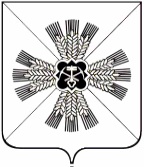 КЕМЕРОВСКАЯ ОБЛАСТЬАДМИНИСТРАЦИЯ ПРОМЫШЛЕННОВСКОГО МУНИЦИПАЛЬНОГО ОКРУГАПОСТАНОВЛЕНИЕот «21» марта 2023 г.   № 320-Ппгт. ПромышленнаяО внесении изменений в постановление администрации Промышленновского муниципального округа от 27.09.2019 № 1663 – П
«Об утверждении состава окружной межведомственной комиссии
по профилактике правонарушений» (в редакции постановления
от 13.09.2021В связи с кадровыми изменениями:Внести в постановление администрации Промышленновского муниципального округа от 27.09.2019 № 1663 — П «Об утверждении состава окружной межведомственной комиссии по профилактике правонарушений» (в редакции постановления от 13.09.2021 № 1630 - П, от 07.02.2022 № 197 - П), следующие изменения:1.1. Утвердить новый состав комиссии по профилактике правонарушений администрации Промышленновского муниципального округа согласно приложению к настоящему постановлению.Постановление подлежит размещению на официальном сайте администрации Промышленновского муниципального округа в сети Интернет.Контроль за исполнением настоящего постановления возложить на и.о. первого заместителя главы Промышленновского муниципального округа Т.В. Мясоедову.Постановление вступает в силу со дня подписания.ГлаваПромышленновского муниципального округаИсп. А.А. Богданов тел. 71268УТВЕРЖДЕНпостановлением администрации Промышленновского муниципального округаСостав окружной межведомственной комиссии по профилактикеправонарушенийПредседатель комиссииМясоедова Татьяна Васильевна	- и.о. первого заместителя главыПромышленновского муниципального округаЗаместители председателяМихайленко Денис Станиславович - начальник полиции Отдела МВДРоссии поПромышленновскому муниципальному округу (по согласованию)Секретарь комиссииБогданов Алексей Анатольевич	- главный специалист-секретарькомиссии	по	деламнесовершеннолетних и защите их прав администрации Промышленновского муниципального округаЧлены комиссиии.о. заместителя главы Промышленновского муниципального округаи.о. начальника Управления образования администрации Промышленновского муниципального округаначальник Управления социальной защиты населения администрации Промышленновского муниципального округазаместитель главы Промышленновского муниципального округа начальник	Управлениякультуры,	молодежнойполитики, спорта и туризма администрации Промышленновского муниципального округадиректор ГКУ Центр занятости населения Промышленновского района (по согласованию)начальник ЛПП на станции Промышленная ЛО МВД России на ст. Белово (по согласованию)заместитель начальника полиции Отдела МВД России по	Промышленновскомумуниципальному округу (по согласованию)начальник филиала по Промышленновскому муниципальному округу ФКУ УИИ ГУФСИН России по Кемеровской области (по согласованию)главный врач ГБУЗ «Промышленновская районная больница» (по согласованию)И.о. первого заместителя главы Промышленновского муниципального округа